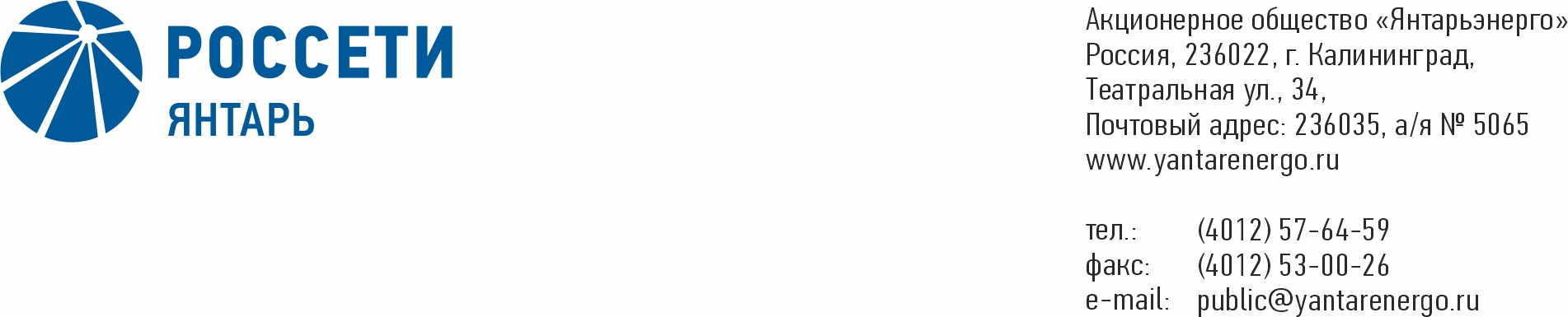 ПРОТОКОЛЗаседания Совета директоров28.11.2019                                                                                                       № 19КалининградЗаседание Совета директоров проводится в форме заочного голосования.Председательствующий – Председатель Совета директоров – Маковский И.В.Корпоративный секретарь – Кремков В. В.Члены Совета директоров, проголосовавшие заочно (предоставившие письменное мнение): Маковский И. В., Бычко М.А., Колесников М.А, Ожерельев А. А., Павлов А.И., Парамонова Н.В., Юткин К.А.Число членов Совета директоров, проголосовавших заочно (предоставивших письменное мнение), составляет 7 из 7 избранных. Кворум для проведения заседания Совета директоров составляет не менее половины от числа избранных членов Совета директоров Общества (пункт 15.12 статьи 15 Устава АО «Янтарьэнерго»). Кворум для проведения заседания Совета директоров имеется.Повестка дня:         1. Об утверждении Политики внутреннего аудита                                 Общества в новой редакции.ВОПРОС № 1: Об утверждении Политики внутреннего аудита                                 Общества в новой редакции.Вопрос, поставленный на голосование: Утвердить Политику внутреннего аудита АО «Янтарьэнерго» в новой редакции согласно приложению № 1 к настоящему решению.Признать утратившей силу Политику внутреннего аудита 
АО «Янтарьэнерго», утвержденную решением Совета директоров Общества от 21.03.2016 (протокол № 21), с даты принятия настоящего решения.Итоги голосования по данному вопросу:Решение принято.Принятое решение по вопросу № 1 повестки дня: Утвердить Политику внутреннего аудита АО «Янтарьэнерго» в новой редакции согласно приложению № 1к настоящему решению.Признать утратившей силу Политику внутреннего аудита 
АО «Янтарьэнерго», утвержденную решением Совета директоров Общества от 21.03.2016 (протокол № 21), с даты принятия настоящего решения.Дата составления протокола   02 декабря   2019 года.ПредседательСовета директоров                                                                            И.В. Маковский Корпоративный секретарь                                                                В. В. КремковФ.И.О.члена Совета директоровВарианты голосованияВарианты голосованияВарианты голосования       “За”“Против”“Воздержался”Маковский Игорь Владимирович       «ЗА»         - -Бычко Михаил Александрович«ЗА»--Колесников Михаил Александрович«ЗА»--Ожерельев Алексей Александрович«ЗА»--Павлов Алексей Игоревич«ЗА»--Парамонова Наталья Владимировна«ЗА»--Юткин Кирилл Александрович«ЗА»--